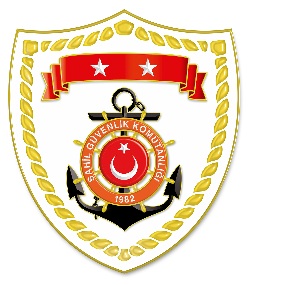 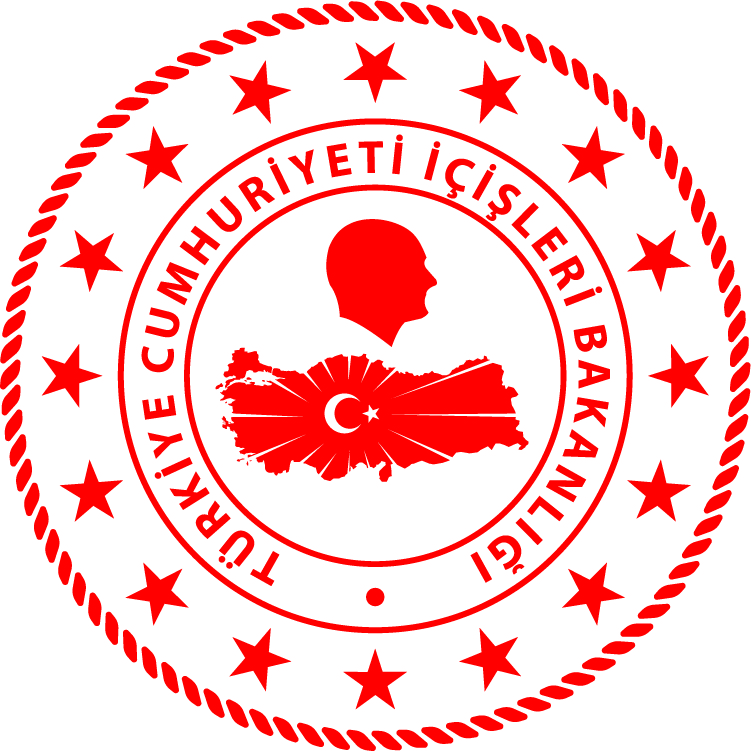 Marmara BölgesiEge Bölgesi*Paylaşılan veriler deniz yoluyla yapılan düzensiz göç esnasında meydana gelen ve arama kurtarma faaliyetleri icra edilen olaylara ait bilgiler içerdiğinden olayların bitiminde değişiklik gösterebilmektedir. Nihai istatistikî verilere, sona eren ay verisi olarak www.sahilguvenlik.gov.tr/baskanliklar/harekat/faaliyet_istatistikleri/duzensiz_goc_istatistikleri.html linkinden ulaşılabilmektedir.*Statistical information given in the table may vary because they consist of data related incidents which were occured and turned into search and rescue operations. The exact numbers at the end of the related month is avaliable on  www.sahilguvenlik.gov.tr/baskanliklar/harekat/faaliyet_istatistikleri/duzensiz_goc_istatistikleri.htmlS.NoTARİHMEVKİ VE SAATDÜZENSİZ GÖÇ VASITASIYAKALANAN TOPLAM DÜZENSİZ GÖÇMEN KAÇAKÇISI/ŞÜPHELİKURTARILAN/YAKALANAN TOPLAM DÜZENSİZ GÖÇMEN SAYISIBEYANLARINA GÖRE KURTARILAN/YAKALANAN DÜZENSİZ GÖÇMEN UYRUKLARI103 Aralık 2019ÇANAKKALE/Eceabat Ece Limanı08.44Lastik Bot  -3737 AfganistanS.NoTARİHMEVKİ VE SAATDÜZENSİZ GÖÇ VASITASIYAKALANAN TOPLAM DÜZENSİZ GÖÇMEN KAÇAKÇISI/ŞÜPHELİKURTARILAN/YAKALANAN TOPLAM DÜZENSİZ GÖÇMEN SAYISIBEYANLARINA GÖRE KURTARILAN/YAKALANAN DÜZENSİZ GÖÇMEN UYRUKLARI103 Aralık 2019İZMİR/Dikili01.23Lastik Bot  -4747 Afganistan203 Aralık 2019İZMİR/Karaburun02.14Lastik Bot  -2623 Kongo, 3 Somali303 Aralık 2019İZMİR/Seferihisar Doğanbey04.55Lastik Bot  -4938 Suriye, 8 Afganistan, 3 İran403 Aralık 2019ÇANAKKALE/Ayvacık Ahmetçe05.15Lastik Bot  -2113 Kongo, 4 Mali, 3 Senegal, 1 Suriye503 Aralık 2019AYDIN/Kuşadası06.40Lastik Bot  -4040 Afganistan603 Aralık 2019AYDIN/Didim Tekağaç06.35Lastik Bot  -3024 Somali, 5 Filistin, 1 Irak703 Aralık 2019ÇANAKKALE/Ayvacık Ahmetçe06.30Lastik Bot  -4848 Afganistan803 Aralık 2019ÇANAKKALE/Ayvacık Ahmetçe08.45Lastik Bot  -4242 Afganistan903 Aralık 2019ÇANAKKALE/Ayvacık Baba Burnu09.40Lastik Bot  -42 42 Afganistan1003 Aralık 2019MUĞLA/Bodrum Hüseyin Burnu11.34Lastik Bot  -33 Suriye1103 Aralık 2019ÇANAKKALE/Ayvacık Sivrice Burnu21.30Lastik Bot  -5050 Afganistan